				        Bewandert. Begeistert. Bewährt.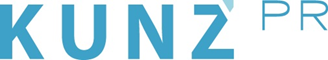 Presse-Info St. Johann in Tirol5. Februar 2024Im Retro-Outfit für 30 Euro Skifahren – wie früher in St. Johann in Tirol(St. Johann in Tirol) Steghosen oder Overalls, pink und grün, gern auch mit psychedelischer Musterung, vielleicht ultralange Latten unter den Füßen und mal wieder old school wedeln: Beim Retro-Skitag am 2. und 3. März in St. Johann in Tirol ist allein das Zuschauen ein Spaß. Wer sich selbst in die alte Kluft wirft, zahlt für den Tagesskipass nur 30 Euro – wie früher halt. Die Stil-Ikonen des heimischen Retro-Skiclubs setzen mit ihren Outfits ebenso wie mit ihrer Lebensfreude Akzente mitten in den Kitzbüheler Alpen. Spätestens beim Live-Konzert mit „The Monroes“ sind dann wirklich alle im vergangenen Jahrhundert angekommen. Die Band, die viele von großen Konzerten mit Andreas Gabalier und weiteren Stars kennen, lässt die 1950er und 1960er und die Legenden des Rock’n Roll hochleben. Konzertbeginn ist am Sonntag (3. März) um 14 Uhr im Skigebiet St. Johann in Tirol. Der Eintritt ist frei. www.kitzalps.cc